Уважаемый Артем Анатольевич!Направляю в Ваш адрес проект муниципального нормативного правового акта с целью проведения правовой экспертизы: Проект решения Совета депутатов АСП Нялинское:«О внесении изменений и дополнений в Устав сельского поселения Нялинское».Данный проект размещен на официальном сайте администрации Ханты-Мансийского района в разделе сельского поселения Нялинское «Нормотворческая деятельность – проекты документов»:http://hmrn.ru/raion/poseleniya/nyalino/documents/153/?bitrix_include_areas=Y&clear_cache=YИсполнитель:Специалист 1 категорииОкунькова Татьяна Александровна8 (3467) 373-526Ханты-Мансийский автономный округ-ЮграХанты-Мансийский районМуниципальное образованиесельское поселение НялинскоеАДМИНИСТРАЦИЯ СЕЛЬСКОГО ПОСЕЛЕНИЯ НЯЛИНСКОЕХанты-Мансийский автономный округ-ЮграХанты-Мансийский районМуниципальное образованиесельское поселение НялинскоеАДМИНИСТРАЦИЯ СЕЛЬСКОГО ПОСЕЛЕНИЯ НЯЛИНСКОЕ628504 Тюменская область,Ханты-Мансийский автономный округ-Югра, Ханты-Мансийский район,c. Нялинское, ул. Мира,71.тел./факс 8 (3467) 373-524E-mail: nln@hmrn.ruИсх. № [Номер документа][Дата документа]На исх. № Ханты-Мансийская межрайонная прокуратураМежрайонному прокуроруА.А. МайоровуГлава сельского поселения Нялинское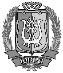 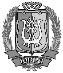 ДОКУМЕНТ ПОДПИСАНЭЛЕКТРОННОЙ ПОДПИСЬЮСертификат  [Номер сертификата 1]Владелец [Владелец сертификата 1]Действителен с [ДатаС 1] по [ДатаПо 1]Е.В. Мамонтова